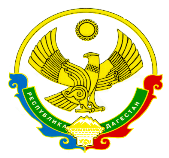 РЕСПУБЛИКА ДАГЕСТАНМУНИЦИПАЛЬНОЕ КАЗЕННОЕ ОБЩЕОБРАЗОВАТЕЛЬНОЕ УЧРЕЖДЕНИЕ «НОВОГЛАДОВСКАЯ ОСНОВНАЯ ОБЩЕОБРАЗОВАТЕЛЬНАЯ ШКОЛА»            ул. Новая, с. Новогладовка, Кизлярский район, республика Дагестан 368817                                                       novo-gladovskaya_oosh@mail.ru ОКПО 80410383, ОГРН 1040501099165, ОКАТО 	82227825, ИНН0547006091, КПП 051701001					ПРИКАЗот   20.05.2020г.                                                                                               № 49«О создании независимой комиссии для выставления итоговых  отметоквыпускникам 9-го класса»       С   целью объективного выставления итоговых отметок по всем учебным предметам выпускникам 9-го классаПРИКАЗЫВАЮ:1.Создать независимую комиссию, для выставления итоговых отметок  выпускникам 9 класса в следующем  составе:- Председатель комиссии- зам. директора по УВР – Хайбулаев И.Г.Члены комиссии:-учитель русского языка и литературы –Шарипова И.Д.;- классный руководитель 9 класса- Гитинкова Г.М.2.Контроль исполнения приказа оставляю за собой.Директор школы:                                                              Б.А. Магомедов.